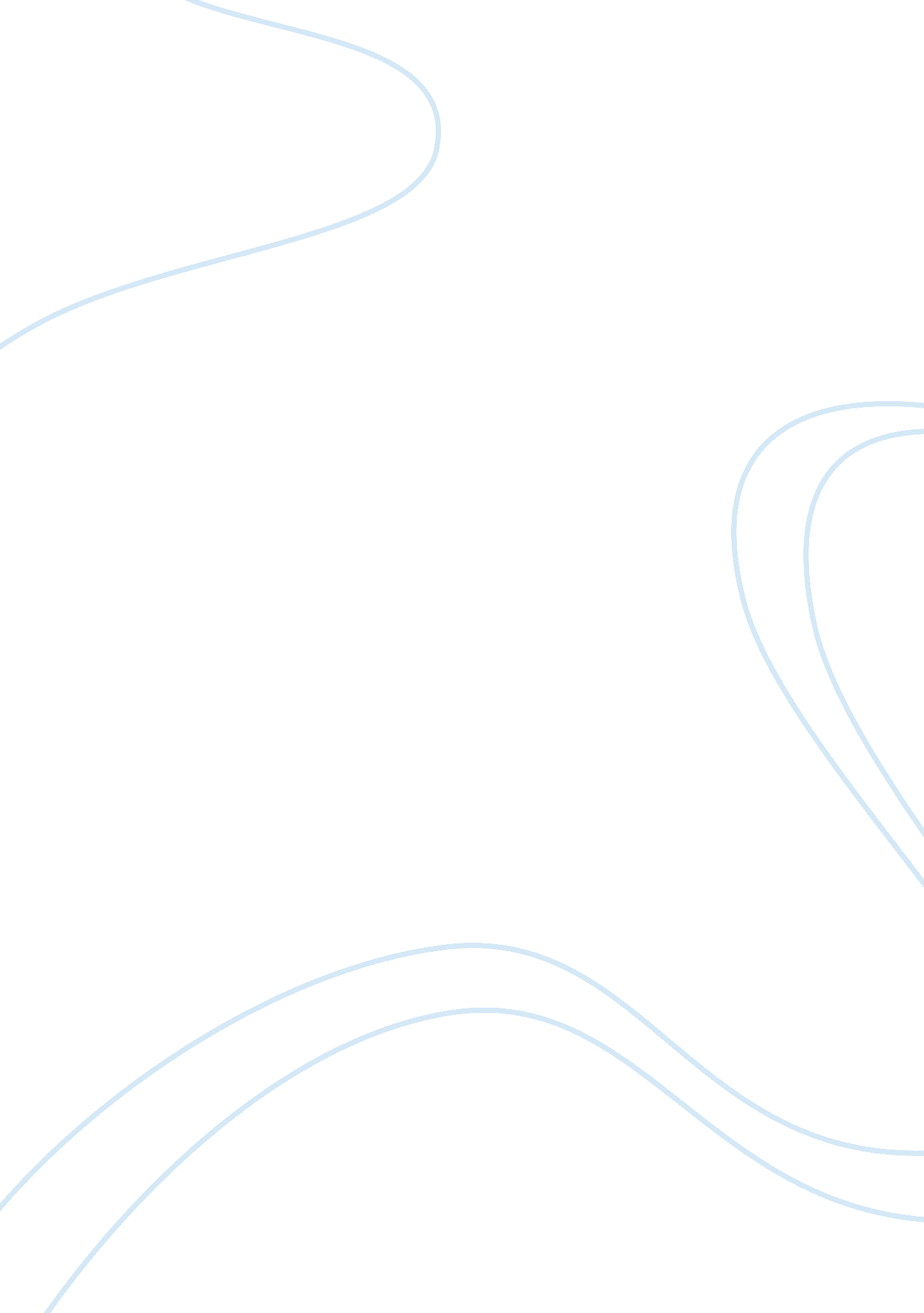 Poetry?Business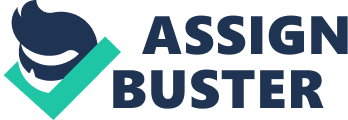 Poetry to me is a form of literature that uses aesthetic and rhythmic qualities of language—such as phonaesthetics, sound symbolism, and metre—to evoke meanings in addition to, or in place of, the prosaic ostensible meaning. Also a type of creative packaging to ship new or odd ideas to convey not information or a story but feelings. I liked the definitions of all the poets they all had merit to their words and looked all of them up to see more of their works. I really liked Silver Timothy it was very soothing. Sadly I can only get so analytic mostly because I don’t have all that much life experience, but I do respect it and do understand it’s importance inliterature and to people. As for my actual stance, I deeply enjoy reading and attempting to write poetry I am no emily dickinson but I will try my little heart out. My best past experiences with poetry is when I was very young I would spend all day in the library and one time I found a book called Where the sidewalk ends and later I would get another book called australian poetry 1948. Level 42 – something about you Now, how can it be That a love carved out of caring Fashioned by fate could suffer so hard From the games played once too often But making mistakes is a part of life’s imperfection Born of the years Is it so wrong to be human after all? Drawn into the stream of undefined illusion Those diamond dreams, they can’t disguise the truth That there is something about you, baby, so right I wouldn’t be without you , baby, tonight If ever our love was concealed No one can say that we didn’t feel A million things and a perfect dream of life (gone) fragile but free We remain tender together If not so in love And it’s not so wrong; we’re only human after all These changing years, they add to your confusion Oh and you need to hear the time that told the truth Because, there’s something about you, baby, so right I wouldn’t be without you, baby, tonight Because there’s something about you, baby, so right I couldn’t live without you, baby, tonight Something about you, the way you are, so right I wouldn’t be without you here tonight There’s something about you, the way you are so right I couldn’t live without you here tonight I found two devices one easy to decode and one hard both are quite clever and as I’am writing this I find that this song is very pretty poem without all the music and the cheesy seventies aesthetic. The first and easiest out of the two, means a deep relationship (love)mades from long careful slow processes ( carved) by a lot of compassion and understanding (out of caring). Now for the last one but not the least, this one means life, love and the many problems that can come with it (A million things) compared to perceived ideal of what it was when we were young (a perfect dream of life) and coming to terms that it may not come out that way and or it doesn’t matter either way as long as you’re happy ((gone) fragile but free). This song gives me a lot of happy feelings and make me hopeful for the future. Although it maybe from the campy seventies pop love song that reminds me ofRick Astley – Never Gonna Give You Up. If I had two put any meaning behind a thirty one year old love ballad I would say it means we all make mistakes and we are all in the same imperfect boat because we’re only human not dancers. Nevermind that one was easy and one hard they were both very hard. Also I might have read way too hard into those lyrics but they were very fun either way. 